На основании ст. 41, 41.1, 41.2, 42, 43, 45, 46 Градостроительного кодекса Российской Федерации, ст. 15 Федерального закона от  06.10.2003 г. № 131-ФЗ «Об общих принципах организации  местного самоуправления в Российской Федерации», Правил землепользования и застройки МО ГП «Печора», утвержденных решением Совета ГП «Печора» от 25.05.2022 г. № 5-5/50администрация ПОСТАНОВЛЯЕТ:1. Внести в постановление администрации МР «Печора» от 30.05.2022 г. № 931 «Об утверждении проекта межевания территории» следующие изменение:1.1. В п. 1 постановления слова «ул. Советская», дополнить словами «,расположенному в территориальной зоне общественной и среднеэтажной жилой застройки (ОЖ-2).»1.2. Адрес образуемого в соответствии со 2 этапом кадастровых работ земельного участка принять в соответствии с данными таблицы 3. Таблицу 3 изложить в следующей редакции: 2. Отделу информационно-аналитической работы и контроля в течение семи дней со дня принятия настоящего постановления разместить постановление на официальном сайте муниципального района «Печора» в сети «Интернет» и опубликовать постановление в порядке, установленном для официального опубликования (обнародования) муниципальных правовых актов Уставом муниципального образования муниципального района «Печора».Глава муниципального района руководитель администрации                                                               В.А. Серов  ,,,,,,,,,попопопоАДМИНИСТРАЦИЯ МУНИЦИПАЛЬНОГО РАЙОНА «ПЕЧОРА»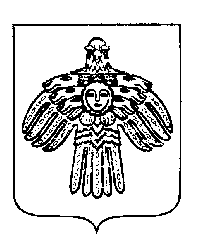 «ПЕЧОРА»  МУНИЦИПАЛЬНÖЙ  РАЙÖНСААДМИНИСТРАЦИЯ «ПЕЧОРА»  МУНИЦИПАЛЬНÖЙ  РАЙÖНСААДМИНИСТРАЦИЯ ПОСТАНОВЛЕНИЕШУÖМПОСТАНОВЛЕНИЕШУÖМПОСТАНОВЛЕНИЕШУÖМПОСТАНОВЛЕНИЕШУÖМ   16    июня 2022 г.г. Печора, Республика Коми	                            № ___1060_	                            № ___1060_О внесении изменений в постановление администрации МР «Печора» от 30.05.2022 г. № 931 «Об утверждении проекта межевания территории» О внесении изменений в постановление администрации МР «Печора» от 30.05.2022 г. № 931 «Об утверждении проекта межевания территории» О внесении изменений в постановление администрации МР «Печора» от 30.05.2022 г. № 931 «Об утверждении проекта межевания территории» О внесении изменений в постановление администрации МР «Печора» от 30.05.2022 г. № 931 «Об утверждении проекта межевания территории» УсловныйномерАдрес (описание местоположении)Вид разрешенного использованииПроект, площадь м2:ЗУ2Российская Федерация, Республика Коми, муниципвльный район Печора, городское поселение Печора, город Печора, ул. Советская, земельный участок 30Бдошкольное, начальное и среднее общее образование30579